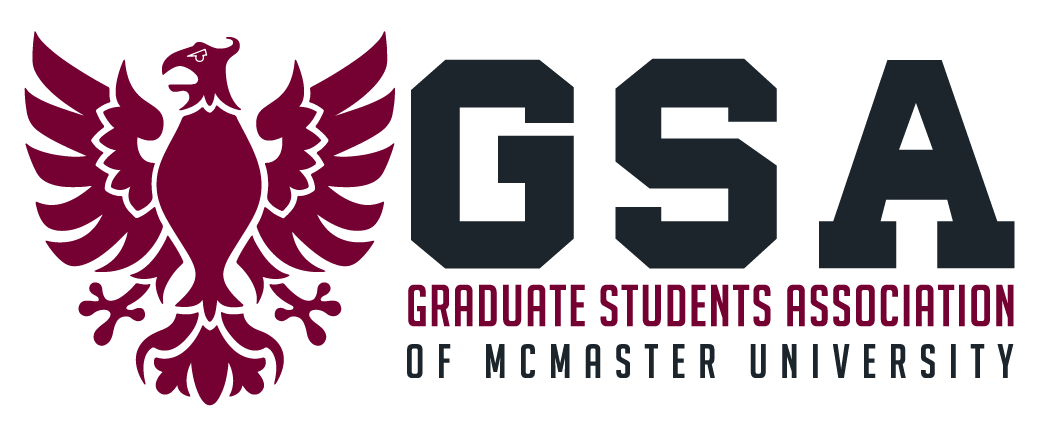 
Nomination Form – Board of DirectorsThe GSA Council is seeking nominations to the Board of Directors. Please consult the Board of Directors Role Description to understand the commitment required prior to submitting your nomination. The term of office is one (1) year from May 1 in a given year to April 30 of the following year is open each year.If interested, please attach a statement of interest with your resume and a completed version of this form and send it to macgsa@mcmaster.ca by April 6th, 2021.For any questions, please contact the GSA office at macgsa@mcmaster.ca.OPEN Positions: 3 External directors at large and 3 Internal directors.Nomination for position of: 
     ⃞ Director at large (community member) - not Grad student
     ⃞ Internal Director (within membership) - Grad StudentFirst Name: __________________________________Last Name: __________________________________Email: _______________________________Mailing Address: ________________________________________________________Signature: ______________________